AIMS/web PlusBenchmark TestingUsing the TestNav App to Test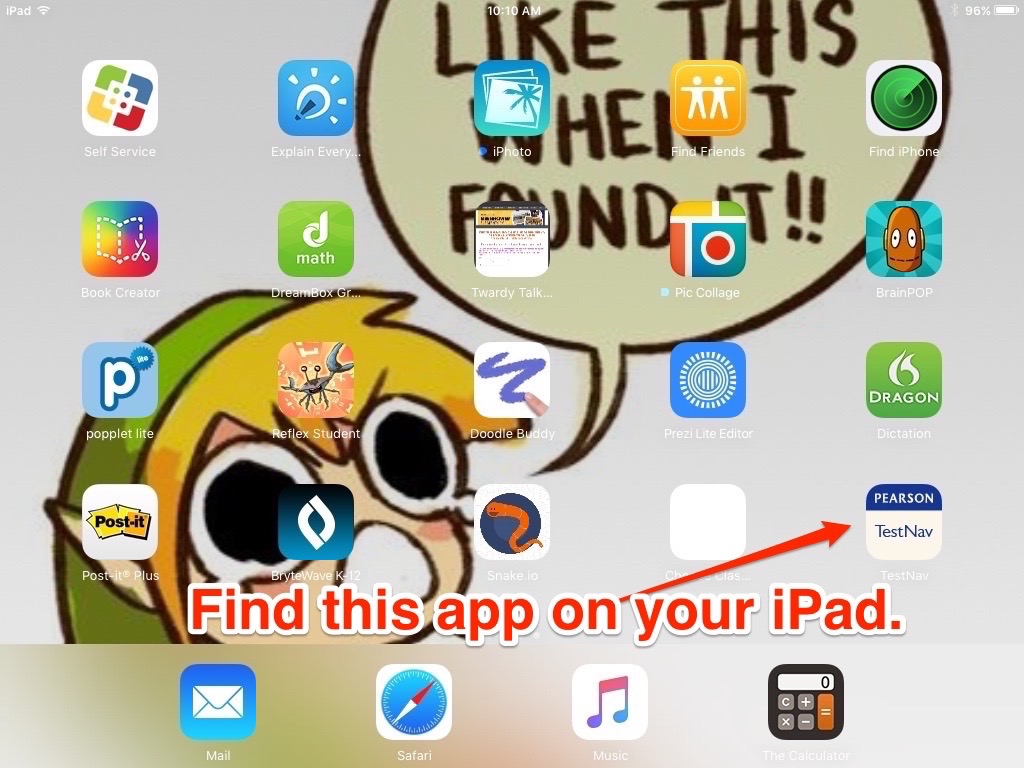 Step One (see figure 1)Scroll through your iPad screens and find the app that says “Pearson TestNav.”  Click it to open it.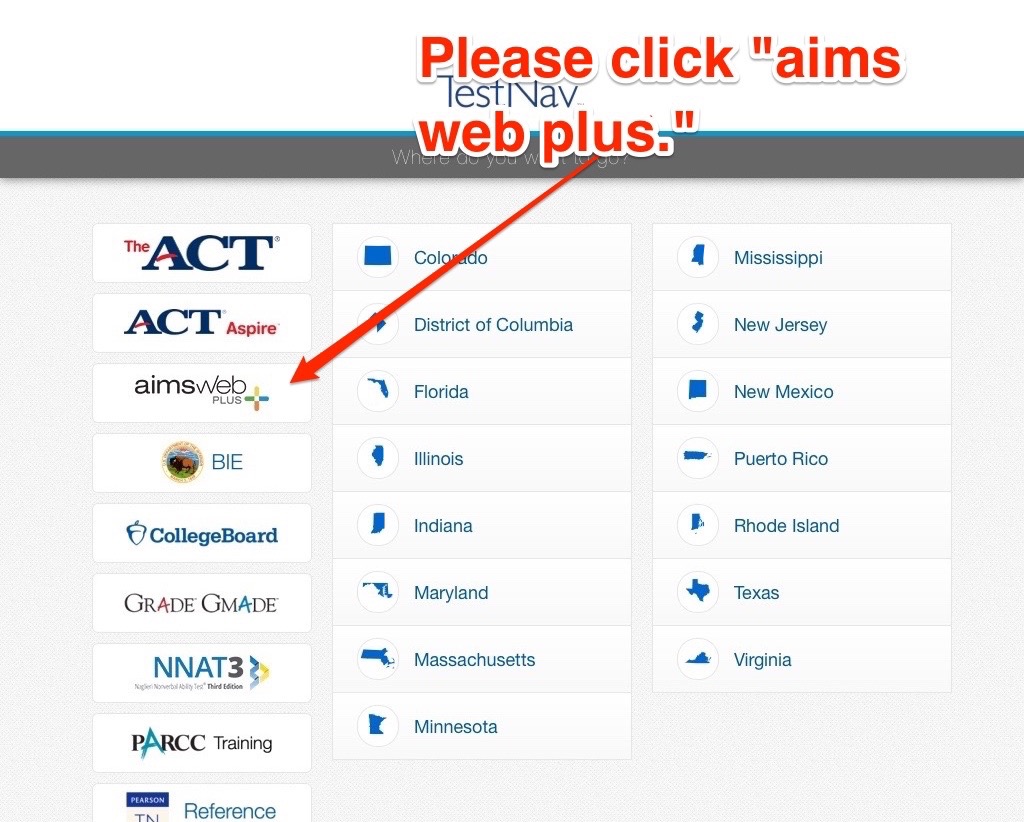 Step Two (see figure 2)Find the “aimswebplus” option.It is the third one down on the first column.Click that.Step Three (see figure 3)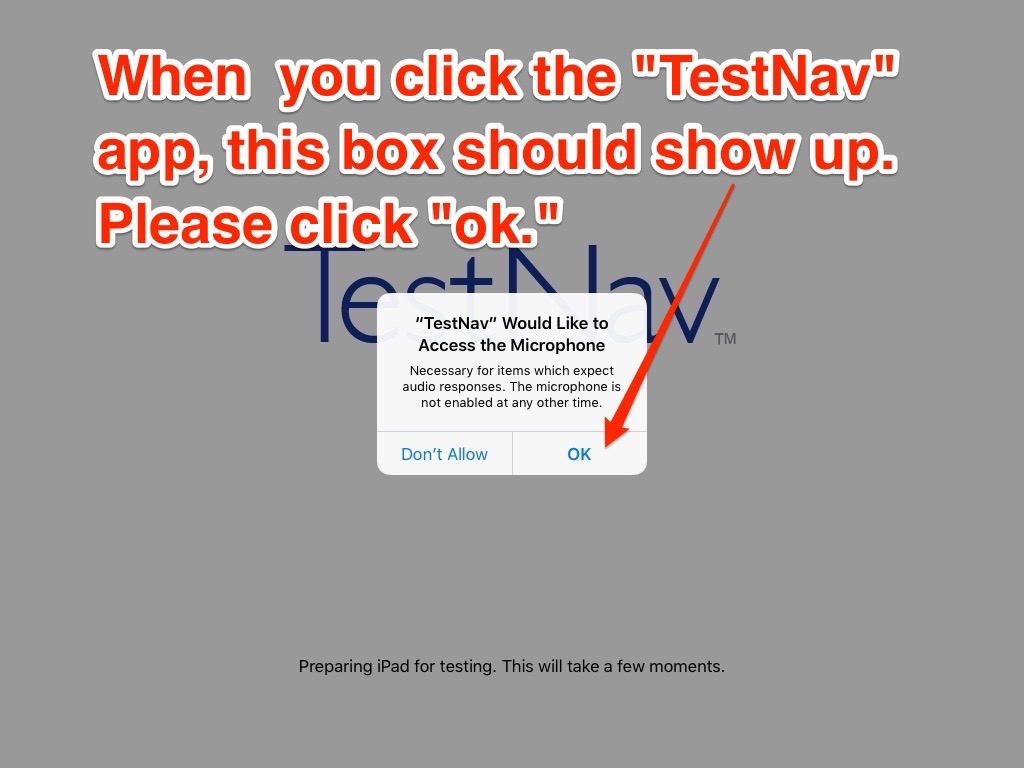 A white box will pop up on the display screen.It will ask about accessing the microphone.Click “Ok.”Step Four (see figure 4)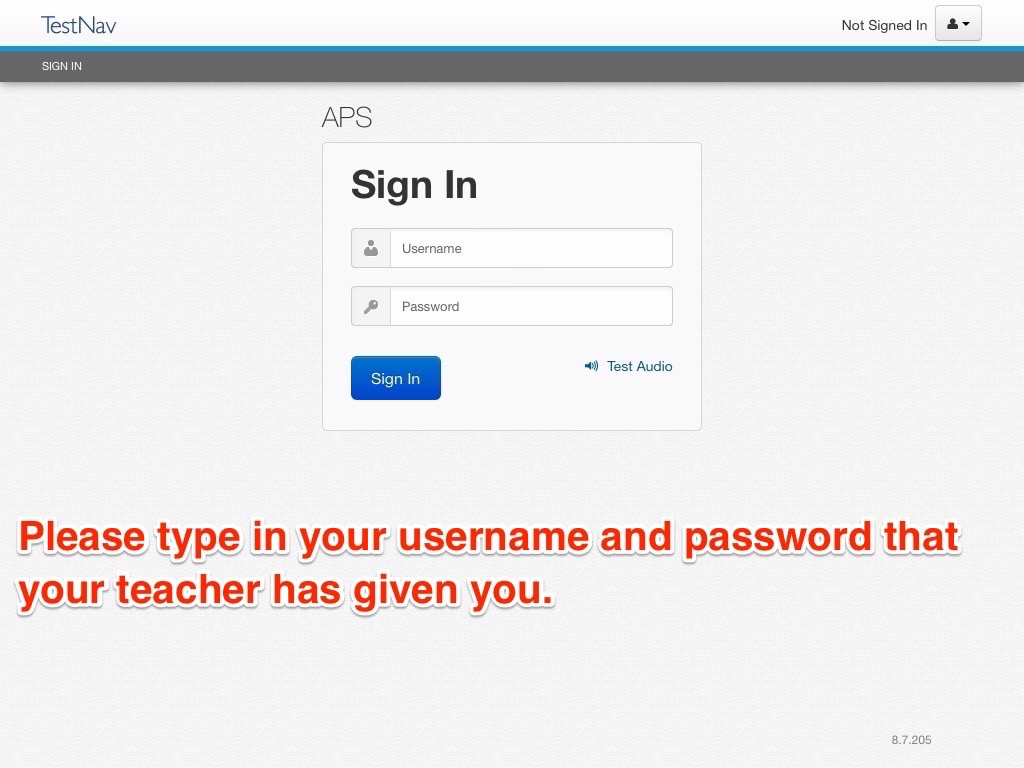 Use the username, password your teacher gave you and fill in “username” and “password.”Click “Sign In.”